COMARQUES DE LA PROVINCIA DE TARRAGONA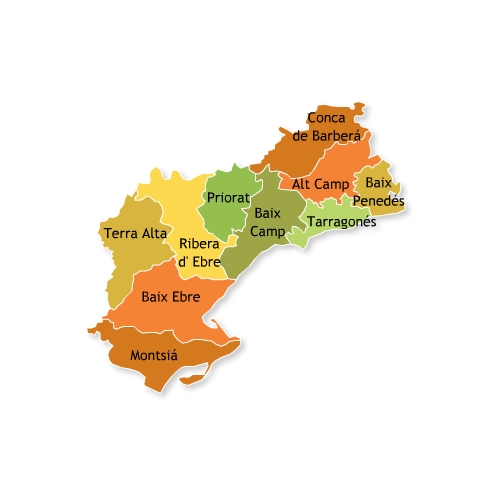 Escriu les 10 comarques de TARRAGONARealitza el joc:https://wordwall.co.uk/resource/217536